Publicado en Zurich el 19/03/2020 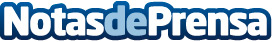 LzLabs firma un acuerdo con la Unidad de Negocio de Capgemini en España modernizando las apps mainframeEl acuerdo de integración de sistemas da soporte al paso del mainframe hacia los sistemas abiertos y en la nubeDatos de contacto:AXC671637795Nota de prensa publicada en: https://www.notasdeprensa.es/lzlabs-firma-un-acuerdo-con-la-unidad-de Categorias: Hardware Software http://www.notasdeprensa.es